Lokale regler 2023 - Jæren Golfklubb		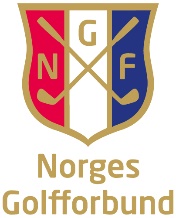 Revidert 10. mai 2023InnholdLokale regler 	2A-1 Definere banens grenser	2A-4 Utenfor banen mellom to hull	2E-3 Ballplassering (Regelen er kun gyldig iht. oppslag ved PC i gangen)	2E-4 Fritak fra luftehull	2E-5 Alternativ til slag og lengde for mistet ball eller ball utenfor banen	2E-11  Ball forandret retning av luftledning	3F-1 Unormale baneforhold og integrerte gjenstander	3F-17 Alle veier og stier er hindringer	4F-18 Behandle flyttbare gjenstander som uflyttbare	4J-1 Metoder for å avbryte og gjenoppta spill	4N-1 Robotklippere	4Lokale reglerA-1	Definere banens grenserUtenfor banen er definert av:Hvite staker definerer banens grenser.A-4	Utenfor banen mellom to hullUnder spill av hull 8 er den del av hullet som er definert med hvite staker på venstre side utenfor banen. Disse stakene anses som grensegjenstander under spill av hull 8.
For alle andre hull er de uflyttbare hindringer.E-3	Ballplassering (Regelen er kun gyldig iht. oppslag ved PC i gangen)Når noen del av spillers ball berører en del av det generelle området klippet i fairwayhøyde eller lavere, kan spilleren ta fritak uten straff en gang ved å plassere den opprinnelige ballen eller en annen ball i og spille fra dette fritaksområdet:Referansepunktet: Punktet til den opprinnelige ballenStørrelse på fritaksområde målt fra referansepunktet: 1 scorekortBegrensninger for plassering av fritaksområde: Må ikke være nærmere hullet enn referansepunktet og må være i det generelle området.E-4	Fritak fra luftehull
Hvis en spillers ball ligger i eller berører et luftehull på generelt område eller på puttinggreenen, kan fritak tas etter regel 16.1.E-5	Alternativ til slag og lengde for mistet ball eller ball utenfor banen(Gjelder ikke i KM, NGF turneringer eller turneringer som kvalifiserer til NGF turneringer)Se også Fremgangsmåter for Komiteen E-5 for figurer og video.Når en spillers ball ikke er funnet eller den er kjent eller så godt som sikkert å være utenfor banen, kan spilleren fortsette på følgende måte i stedet for å fortsette etter slag og lengde.Med to straffeslag kan spilleren ta fritak ved å droppe den opprinnelige ballen eller en annen ball i dette fritaksområdet (se regel 14.3):To anslåtte referansepunkter:Referansepunkt for ball: Punktet der den opprinnelige ballen er anslått å ha:Kommet til ro på banen, ellerSist krysset banegrensen for å gå utenfor banen.Referansepunkt for fairway: Punktet på fairway på hullet som spilles som er nærmest ballens referansepunkt, men ikke nærmere hullet enn ballens referansepunkt.Ved bruk av denne lokale regelen betyr «fairway» alle områder med gress i det generelle området som er klippet i fairwayhøyde eller lavere.Hvis en ball er anslått å være mistet på banen eller sist krysset banegrensen før fairway begynner, kan fairwayens referansepunkt være en klippet vei i gresset eller et utslagssted på hullet som spilles, klippet i fairwayhøyde eller lavere.Størrelse på fritaksområde basert på referansepunkter: Hvor som helst mellom:En linje fra hullet gjennom ballens referansepunkt (og innenfor to køllelengder utenfor denne linjen), ogEn linje fra hullet gjennom fairwayens referansepunkt (og innenfor to køllelengder på fairwaysiden av denne linjen).Men med følgende begrensninger:Begrensninger for plassering av fritaksområde:Må være i det generelle området, ogMå ikke være nærmere hullet enn ballens referansepunkt.Så snart spilleren setter en ball i spill etter denne lokale regelen:Den opprinnelige ballen som var mistet eller var utenfor banen er ikke lenger i spill og må ikke bli spilt.Dette er riktig selv om ballen blir funnet på banen innen letetiden på tre minutter (se regel 6.3b).Men, spilleren kan ikke bruke denne muligheten for å ta fritak for den opprinnelige ballen når:Denne ballen er kjent eller så godt som sikkert å ha kommet til ro i et straffeområde, ellerSpilleren har spilt en provisorisk ball med straff for slag og lengde (se regel 18.3).En spiller kan bruke denne muligheten for å ta fritak for en provisorisk ball som ikke er funnet eller er kjent eller så godt som sikkert utenfor banen.E-11 	Ball forandret retning av luftledningHvis det er kjent eller så godt som sikkert at spillers ball traff luftledning eller mast under spill av hull 1 og 9, må spilleren slå slaget på nytt ved å spille den opprinnelige ballen eller en annen ball fra punktet der det slaget ble slått fra (se regel 14.6)Hvis spilleren slår slaget på nytt, men gjør det fra feil sted, får spilleren  den generelle straffen etter regel 14.7.Hvis spilleren ikke slår slaget på nytt, får spilleren den generelle straffen og slaget teller, men spilleren har ikke slått fra feil sted.F-1	Unormale baneforhold og integrerte gjenstanderGrunn under reparasjon (GUR)Alle områder merket med blå merker/staker og/eller med hvit linje.Steinfylte dreneringsgrøfterUflyttbare hindringer150-metersmerker og eventuelt andre avstandsmerkerFast monterte kunstige gjenstander som benker, deler av vanningsanlegg, dreneringskummer og avløpsrister
 	behandles som uflyttbare hindringer hvor fritak uten straff er tillatt etter regel 16.1.F-17	Alle veier og stier er hindringerAlle veier og stier på banen selv om de ikke har kunstig overflate, anses som uflyttbare hindringer, hvor fritak uten straff kan tas etter regel 16.1.F-18	Behandle flyttbare gjenstander som uflyttbareAlle staker, søppelbøtter og anvisningsskilt på banen behandles som uflyttbare hindringer hvor fritak uten straff er tillatt etter regel 16.1. Fritak er ikke tillatt å bli tatt etter regel 15.2.J-1	Metoder for å avbryte og gjenoppta spill	Spilleavbrudd ved en farlig situasjon signaliseres med ett langt sirenestøtAlle andre spilleavbrudd signaliseres med tre korte signalstøt, gjentatte ganger.I hvert tilfelle signaliseres gjenopptagelse av spill med to korte sirenestøt, gjentatte ganger.Se regel 5.7b.	N-1	RobotklipperePå denne banen brukes motoriserte robotklippere som ikke må stoppes, løftes eller klipperetning påvirkes. En klipper i ro og i ladestasjon er en uflyttbar hindring. Fritak må tas etter regel 16.1.En ball i bevegelse som ved et uhell blir stoppet eller får forandret retning av en klipper i bevegelse, må spilles fra der den kommer til ro, se regel 11.b.En ball i ro som flyttes av en klipper i bevegelse må plasseres tilbake, se regel 9.6.Hvis en klipper i bevegelse fysisk påvirker spillet, kan spilleren vente til klipperen har flyttet seg og ikke lenger gir slik påvirkning.